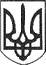 РЕШЕТИЛІВСЬКА МІСЬКА РАДАПОЛТАВСЬКОЇ ОБЛАСТІ(тридцять четверта сесія восьмого скликання)РІШЕННЯ22 червня 2023 року	№ 1460-34-VIIІПро передачу в оренду земельної ділянки кадастровий номер 5324255100:30:003:0419 за адресою: м. Решетилівка, вул. Покровська, 1/3Керуючись Конституцією України, Земельним кодексом України, законами України ,,Про місцеве самоврядування в Україні”, „Про землеустрій”, ,,Про державний земельний кадастр”, „Про оренду землі”, „Про державну реєстрацію речових прав на нерухоме майно та їх обтяжень”, постановою Кабінету Міністрів України від 03.03.2004 року №220 „Про затвердження Типового договору оренди землі”, розглянувши клопотання Решетилівської районної спілки споживчих товариств, гр. Криндача Ю.В., гр. Голуб Ю.Д., гр. Яременчук Л.В., враховуючи право власності на об’єкт нерухомого майна, що знаходиться на земельній ділянці, та висновки спільних постійних комісій міської ради, Решетилівська міська радаВИРІШИЛА:1. Передати Решетилівській районній спілці споживчих товариств,             гр. Криндачу Юрію Володимировичу, гр. Голубу Юрію Дмитровичу,                    гр. Яременчук Людмилі Володимирівні, в оренду строком на 20 (двадцять) років земельну ділянку за адресою: м. Решетилівка, вул. Покровська, буд. 1/3, загальною площею 0,1438 га (кадастровий номер 5324255100:30:003:0419) для будівництва та обслуговування будівель торгівлі.2. Встановити розмір орендної плати на рівні 3% від нормативної грошової оцінки земельної ділянки.3. Уповноважити міського голову Дядюнову О.А. підписати договір оренди землі з Решетилівською районною спілкою споживчих товариств,            гр. Криндачом Юрієм Володимировичем, гр. Голубом Юрієм Дмитровичем та гр. Яременчук Людмилою Володимирівною.4. Контроль за виконання цього рішення покласти на постійну комісію з питань земельних відносин, екології, житлово-комунального господарства, архітектури, інфраструктури, комунальної власності та приватизації (Захарченко В.Г.).Міський голова	О.А. Дядюнова